ГОСУДАРСТВЕННОЕ БЮДЖЕТНОЕ УЧРЕЖДЕНИЕ ДОПОЛНИТЕЛЬНОГО ОБРАЗОВАНИЯ ЦЕНТР ДОПОЛНИТЕЛЬНОГО ОБРАЗОВАНИЯ «ЭКОМИР» ЛИПЕЦКОЙ ОБЛАСТИЛипецкая область, г. ЛипецкПроектно-исследовательская лаборатория «Лаборатория успеха»Номинация «Клеточная биология, генетика и биотехнология»Использование микробиологических комплексов для решения почвенных экологических проблем на территории города ЛипецкаАвтор: Азарова Виктория Вадимовна, 9 класс,проектно-исследовательская лаборатория «Лаборатория успеха»ГБУ ДО ЦДО «ЭкоМир» ЛО,МАОУ СШ № 30 г. ЛипецкаРуководитель: Шепелина Олеся Германовна,Методист, педагог дополнительного образованияГБУ ДО ЦДО «ЭкоМир» ЛО2021 годОглавление Введение											 3Глава 1. Проблема загрязнения почвы, способы ее решения			 4Почва, ее роль в хозяйственной деятельности человека	 4Типы загрязнения почвы						 4Применение новейших биотехнологий для улучшения свойств почвы										 5Глава 2. Влияние микробиологических комплексов «Байкал ЭМ-1», «Микориза. Кормилица» и «Bacillus subtilis» на рост и развитие растений в различных почвенных средах						 7Заключение						13Список использованных источников информации				14Приложение 1. Описание эксперимента (данные из дневника наблюдений) 										15Приложение 2. Таблица 1. Всхожесть и изменение в количестве побегов фасоли (первая серия эксперимента)					22Приложение 3. Таблица 2. Всхожесть и изменение в количествепобегов кресс-салата (первая серия эксперимента)				22Приложение 4. Таблица 3. Всхожесть и изменение в количестве побегов фасоли (вторая серия эксперимента)					23Приложение 5. Таблица 4. Всхожесть и изменение в количестве побегов кресс-салата (вторая серия эксперимента)				23Приложение 6. Условные обозначения, используемые в работе		24Приложение 7.  Фотографии								24ВведениеЧеловек с давних времен использует почвенные ресурсы и чем больше на них осуществляется нагрузка хозяйственной деятельности, тем интенсивнее и быстрее происходит их истощение и деградация. До настоящего времени почва является основой земледелия и успешного сбалансированного проживания человека в городской среде. Почва является частью природной экосистемы и от ее качественных характеристик зависит не только состояние зеленых насаждений, но и в целом экологическая обстановка, благополучие территории и здоровье жителей города.Одной из основных экологических проблем в условиях города является почвенное загрязнение. Особенно остро эта проблема проявляется на территории крупных мегаполисов и промышленных центров, где наблюдается изобилие источников загрязнения.В связи с этим наша работа является актуальной и очень важной, поскольку в ней рассматривается вопрос использования новых технологий - микробиологических комплексов для поддержания и улучшения роста и развития растений в городских условиях. Цель работы: определить влияние микробиологических комплексов «Байкал ЭМ-1», «Микориза. Кормилица» и «Bacillus subtilis» на рост и развитие растений в различных почвенных средах.Задачи:1) изучить теоретический материал по проблеме исследования;2) выбрать методику и провести эксперимент по теме исследования;3) проанализировать результаты практической работы;4) сделать выводы.Объект исследования: рост и развитие фасоли «Красная шапочка» и кресс-салата «Крупнолистовой» в разных почвенных средах.Предмет исследования: изменения в росте и развитии растений фасоли и кресс-салата при внесении микробиологических комплексов «Байкал ЭМ-1», «Кормилица. Микориза» и «Bacillus subtilis» в разных почвенных средах.Гипотеза: мы предполагаем, что воздействие микробиологических комплексов «Байкал-ЭМ 1», «Кормилица. Микориза» и «Bacillus subtilis» будет эффективным и благоприятно отразится на росте и развитии растений, улучшит жизнеспособность в условиях почвенных загрязнений в городской среде. Чтобы подтвердить данную гипотезу мы смоделируем ситуацию загрязнения естественной городской почвенной среды и посмотрим, как будут влиять данные микробиологические комплексы на рост и развитие растений. Новизна данной работы заключается в том, что эффективность микробиологических препаратов на рост и развитие растений под действием почвенных загрязнителей еще не было изучено и теоретической информации о подобных работах нами найдено не было.Проведя эксперимент, мы хотим выяснить, как микробиологические препараты будут влиять на состояние растений в условиях городских почв и будут ли они эффективны.Мы надеемся, что результаты проделанной нами работы можно будет учитывать в борьбе с почвенными проблемами, в системе работ по озеленению и благоустройству городских территорий.Методы, используемые в работе: описание, наблюдение, сравнение, эксперимент, анализ, синтез, графический, фотографирование.Место проведения исследования: учебно-исследовательская лаборатория ГБУУ ДО ЦДО «ЭкоМир» ЛО.Сроки и продолжительность исследования: январь – март 2021 г. (3 месяца).Глава 1. Проблема загрязнения почвы, способы ее решенияПочва, ее роль в хозяйственной деятельности человекаПочва – самый поверхностный слой суши земного шара, возникший в результате изменения горных пород под воздействием живых и мертвых организмов, солнечного тепла и атмосферных осадков. Почва представляет собой особое природное образование, обладающее только ей присущим строением, составом и свойствами. Важнейшим свойством почвы является ее плодородие. Чтобы быть плодородной, почва должна обладать достаточным количеством питательных веществ и запасом воды, необходимым для питания растений, именно своим плодородием почва, как природное тело, отличается от всех других природных тел (например, бесплодного камня), которые не способны обеспечить потребность растений в одновременном и совместном наличии двух факторов их существования – воды и минеральных веществ. [7]Роль почвы в хозяйстве человека огромна. Изучение почв необходимо не только для сельскохозяйственных целей, но и для развития лесного хозяйства, инженерно-строительного дела. Знание свойств почв необходимо для решения ряда проблем здравоохранения, разведки и добычи полезных ископаемых, организации зеленых зон в городском хозяйстве, экологического мониторинга и пр. [6]Типы загрязнения почвыВыделяют ряд различных типов загрязнений почвы, которые можно классифицировать следующим образом (рис. 1).Рис. 1. Типы загрязненийИсточники загрязнений в условиях города имеют естественное (ветровая и водная эрозия и пр.) и большей частью антропогенное происхождение (рис. 2).Рис. 2. Источники загрязненийОгромная доля загрязнений в городской среде приходится на химические типы загрязнений, источниками которых являются объекты жизнедеятельности человека. [3]1.3. Применение новейших биотехнологий для улучшения свойств почвыБиотехнология — дисциплина, изучающая возможности использования живых организмов, их систем или продуктов их жизнедеятельности для решения технологических задач. [5]Органическое земледелие становится все более популярным. Основная его цель – забота о сохранении экосистемы, почвы, растений, животных и человека. Это достигается путем отказа от химических удобрений и средств защиты растений, отказа от глубокой обработки почвы, а также созданием благоприятных условий для развития почвенных микроорганизмов, мелкой фауны. Подобные методы помогают получать экологически чистый урожай, способствуют восстановлению почвы и других природных ресурсов. [4]Основа традиционной агротехники – использование минеральных удобрений, которые обеспечивают растения всеми необходимыми элементами питания. Именно минеральные удобрения, дающие быстрый видимый эффект, при нерациональном внесении приводят к накоплению нитратов и других токсичных веществ в урожае, а также существенно ухудшают качество почвы. Современные микробиологические удобрения не только позволяют существенно уменьшить дозы минеральных смесей или вовсе отказаться от них, но и весьма эффективно улучшают качество почвы. Микробиологические удобрения запускают природные механизмы повышения плодородия почвы. Благодаря работе микроорганизмов основные элементы питания, содержащиеся в почве, становятся доступными для растений. Одним из самых распространенных микробиологических препаратов являются: «Байкал ЭМ-1», «Микориза. Кормилица» и др. [2]Таблица 1. Сравнительные характеристики различных видов удобрений [1]Вывод. Почва – важнейший компонент всех наземных биоценозов и биосферы Земли в целом, через почвенный покров Земли идут многочисленные экологические связи всех живущих на земле и в земле организмов. На территории города Липецка наиболее распространены такие источники загрязнения как: транспорт, предприятия металлургической промышленности, также существенную роль играют антигололедные мероприятия в зимний период времени. Они насыщают почву нефтепродуктами, неорганическими химическими соединениями. Чтобы улучшить состояние почвы, в настоящий момент применяются новейшие разработки биотехнологии-микробиологические удобрения. Своим экспериментом мы проверим, как микропрепараты влияют на рост и развитие растений в различных почвенных средах.Глава 2. Влияние микробиологических комплексов «Байкал ЭМ-1», «Микориза. Кормилица» и «Bacillus subtilis» на рост и развитие растений в различных почвенных средахЦель работы: определить влияние микробиологических комплексов «Байкал ЭМ-1», «Микориза. Кормилица» и «Bacillus subtilis» на рост и развитие растений в различных почвенных средах.Оборудование и приборы:- семена кресс-салата «Крупнолистовой» (300 семян), семена фасоли «Красная шапочка» (120) – тестовые растения;- почвенные загрязнители: бензин (1% раствор), серная кислота H2SO4 (1% раствор), реагент «Анти-гололед» (1% раствор), речной песок мелкозернистый;- микробиологические комплексы: «Байкал ЭМ-1», «Микориза. Кормилица» и «Bacillus subtilis»;- контейнеры пластиковые объемом 2 литра (20 шт.), 1 литр (20 шт.);- почва;- талая вода;- химическая посуда: мерный цилиндр 500 мл (1 шт.), мерная пипетка 1 мл, пластиковая столовая ложка (1 шт.), воронка (1 шт.), ватные фильтры (упаковка);- цифровая лаборатория.Ход эксперимента: Первая серия эксперимента была заложена 5.02.2021 г. Вторая серия эксперимента была заложена 12.03.2021 г.В течение всего эксперимента рассада находилась в следующих условиях: температура воздуха - 23,5оС; освещенность - 6200 лк; влажность воздуха – 36% (данные были получены с помощью цифровой лаборатории и постоянно отслеживались на протяжении всего эксперимента). 05.02.2021 г. В начале эксперимента мы взяли образцы почвы на территории центра города: ГБУ ДО ЦДО «ЭкоМир» ЛО, по адресу: город Липецк, улица Юных Натуралистов 12. Далее почву распределили по контейнерам и дали ей отстояться и нагреться до комнатной температуры. На следующий день в контейнеры с почвой(6.02) мы посеяли проросшие семена фасоли «Красная шапочка» и семена кресс-салата «Крупнолистовой». Было взято 24 контейнера: 12 контейнеров под кресс-салат и 12 контейнеров под фасоль. В каждый из 12 контейнеров было посажено по 6 проросших семян фасоли и по 15 семян кресс-салата. В этот же день был осуществлен первый полив талой водой. Первые результаты по всхожести были отмечены в период с 6.02 по 11.02.2021. Так, из 72 семян фасоли взошло 24. Из 180 семян кресс-салата взошло 127 семян.На 9 день эксперимента (14.02) наблюдали появление первого настоящего листа фасоли. На следующий день эксперимента (15.02) появление первого настоящего листа у кресс-салата. Замеры побегов были произведены 11.02, 17.02. В течение всего времени проводились наблюдения за ростом и развитием растений, все отслеживаемые изменения записывались в дневник наблюдений. На 12 день эксперимента (17.02.2021) первый раз внесли в почву загрязнители в концентрации 1%, растворив их талой водой. На следующий день(18.02.2021) произвели первую обработку почвы удобрениями «Байкал ЭМ-1» и «Микориза. Кормилица».Изменения наблюдались в период с 19.02.2021 до настоящего времени. Вторая обработка загрязнителями была осуществлена 21.02.2021, в кресс-салате изменений не наблюдалось, все контейнеры были без изменения, кроме ФУПР (фасоль + удобрение + песок + реагент): листья увяли и засохли. Через 3 дня(24.02.2021) произошла третья обработка почвы загрязнителями. На текущий момент (с начала эксперимента прошло 20 дней) в стадии активного роста находятся 23 растения фасоли и 86 побегов кресс-салата.28.02, 04.03 и 07.03 при поливе повторно были внесены загрязнители.07.03 началось цветение у фасоли. 09.03 у фасоли появились первые стручки. 10.03 был произведен полив талой водой. 11.03 у всех растений фасоли были отмечены стручки. 12.03 была заложена вторая серия эксперимента и произведен полив талой водой всех растений. 15.03 произведен полив талой водой. 19.03 - окончание цветения фасоли и был произведен полив загрязнителями растений 1-ой и 2-ой серии эксперимента. 21.03 обработали почву удобрениями повторно в первой серии эксперимента «Байкал-ЭМ1» и «Микориза. Кормилица» и впервые был внесен препарат ««Bacillus subtilis» в контейнеры с фасолью (в кресс-салат препарат не был внесен, т.к. растения еще не достигли стадии развития первого настоящего листа).Все изменения отслеживаются и данные вносятся в дневник наблюдений.Результаты исследований и их обсуждениеВ ходе работы было заложено две серии эксперимента. Были использованы 3 микробиологических комплекса: «Байкал-ЭМ1» и «Микориза. Кормилица» - в первой серии эксперимента и препарат ««Bacillus subtilis» - во второй серии.В каждой серии был контрольный образец (почва, поливаемая талой водой), образцы почвы с микробиологическими комплексами, образцы почвы с загрязнителями, внесенными отдельно друг от друга и образцы почвы с загрязнителями и микробиологическим препаратом. Загрязнители и микрокомплексы вносились после появления первого настоящего листа у растений.В эксперименте высаживались пророщенные семена фасоли (6 в каждый контейнер) и семена кресс-салата (15 в каждый контейнер) в смоделированную нами естественную почвенную среду.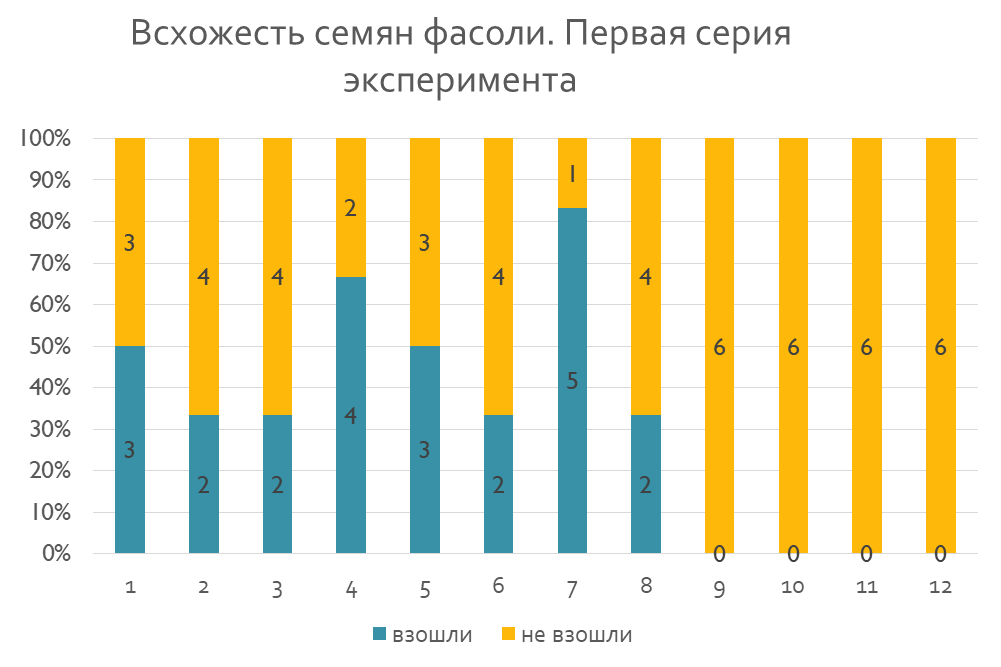 Рис. 3. Всхожесть семян фасоли в первой серии эксперимента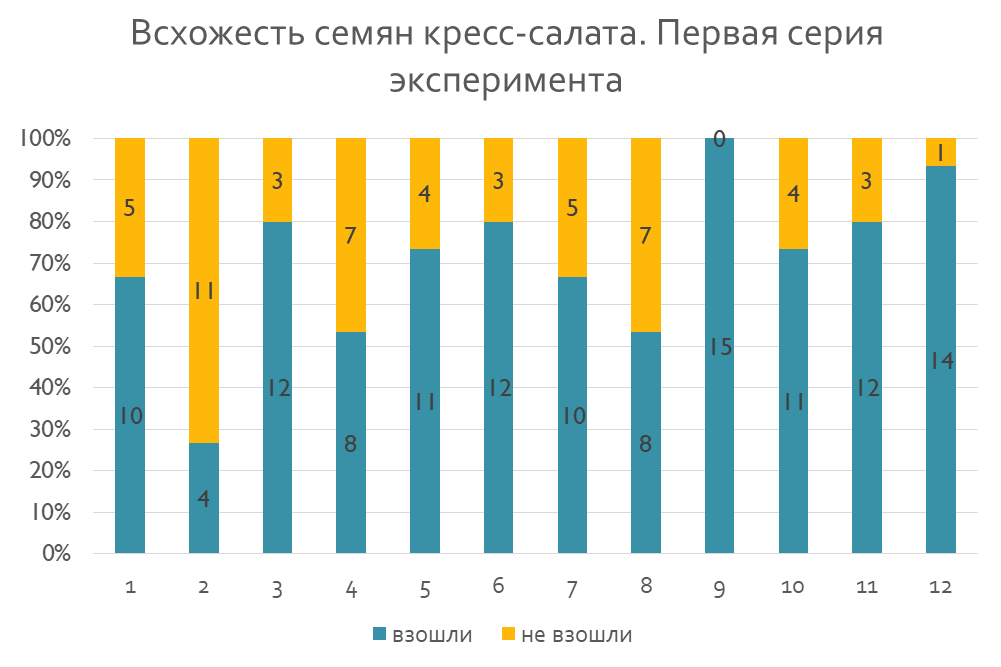 Рис. 4. Всхожесть семян кресс-салата в первой серии эксперимента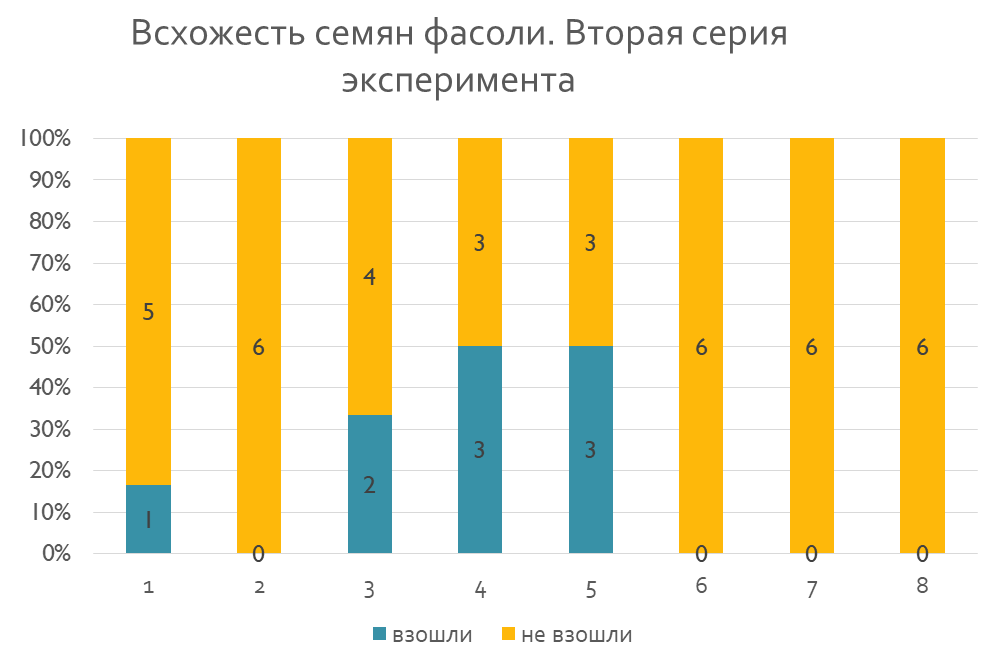 Рис. 5. Всхожесть семян фасоли в второй серии эксперимента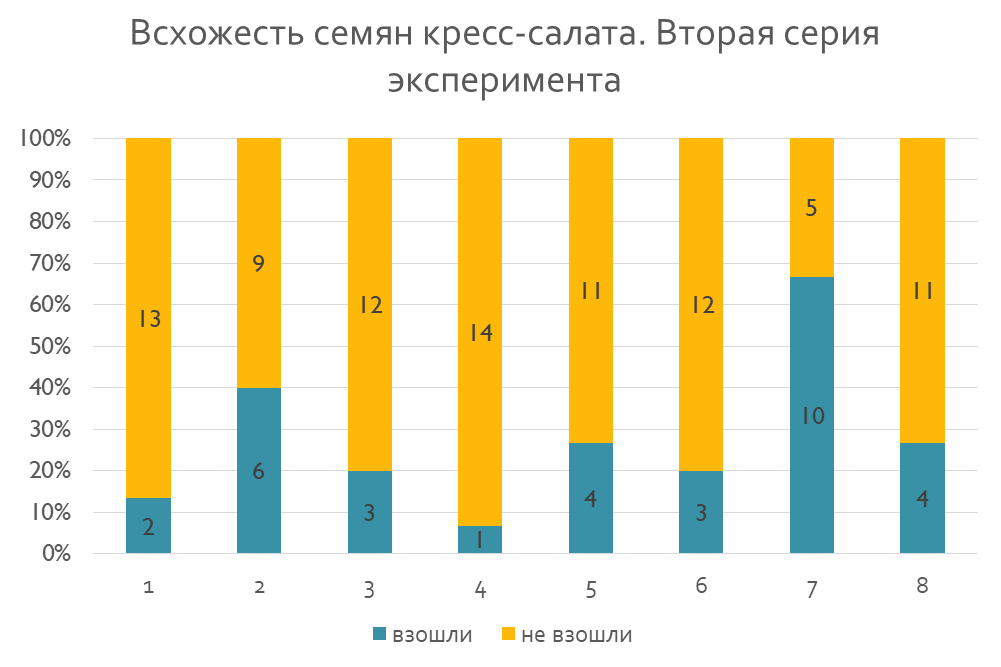 Рис. 6. Всхожесть семян кресс-салата во второй серии экспериментаПо результатам всходов можно сделать первые выводы. В условиях городских почв степень прорастания семян растений естественным путем (без внесения удобрений, подкормок, мер по улучшению плодородия почвы, без протравливания семян) крайне низка. У фасоли в первой серии эксперимента она составила – 32 %, у кресс-салата – 71 % (высокий показатель). Во второй серии эксперимента степень прорастания составила – 19 % у фасоли, 28 % у кресс-салата. Различие и сокращение количества семян, проросших во второй серии эксперимента можно объяснить таянием снега и проникновением в почву, содержащихся в снегу загрязняющих веществ, накопленных за зимний период.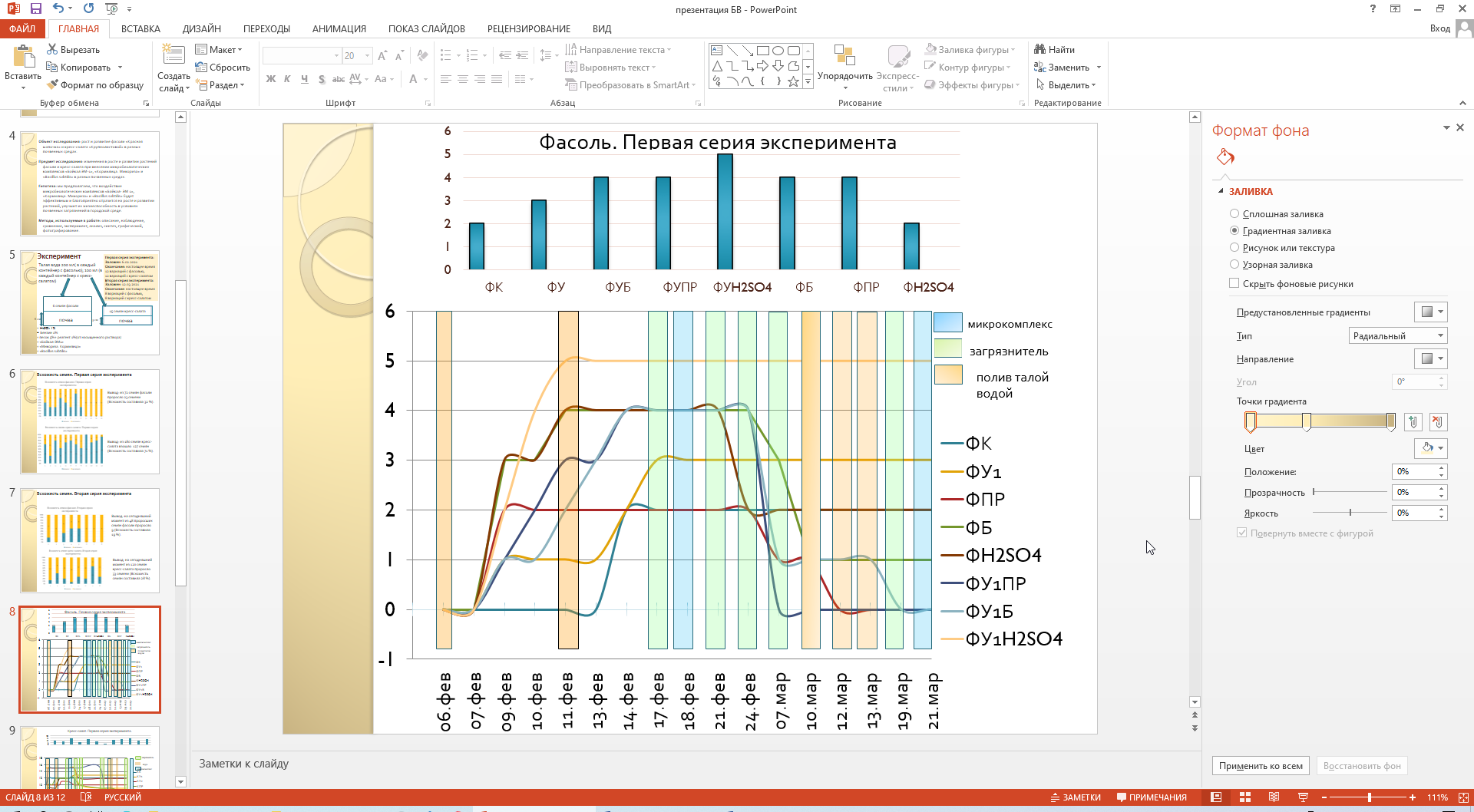 Рис. 7. А. Распределение  фасоли по контейнерамБ. График хода первой серии эксперимента и изменений растений фасоли	В ходе первой серии эксперимента с проросшими семенами фасоли мы наблюдали следующее:- самые лучшие всходы, обилие цветов и стручков было выявлено на растениях в контейнере с серной кислотой и микрокомплексом «Байкал-ЭМ 1»;- хуже всего и самый короткий срок жизни был у фасоли в контейнерах с бензином и песко-соляным реагентом. Микрокомплекс, внесенный в контейнер с бензином не помог растениям развиваться и выжить в данной среде;- несмотря на загрязнение почвы слабым раствором серной кислоты растения продолжали развиваться, цвели и дали плоды;- развитие в контроле проходило нормально;- в почве с удобрением растениям развиваются лучше, чем в контроле.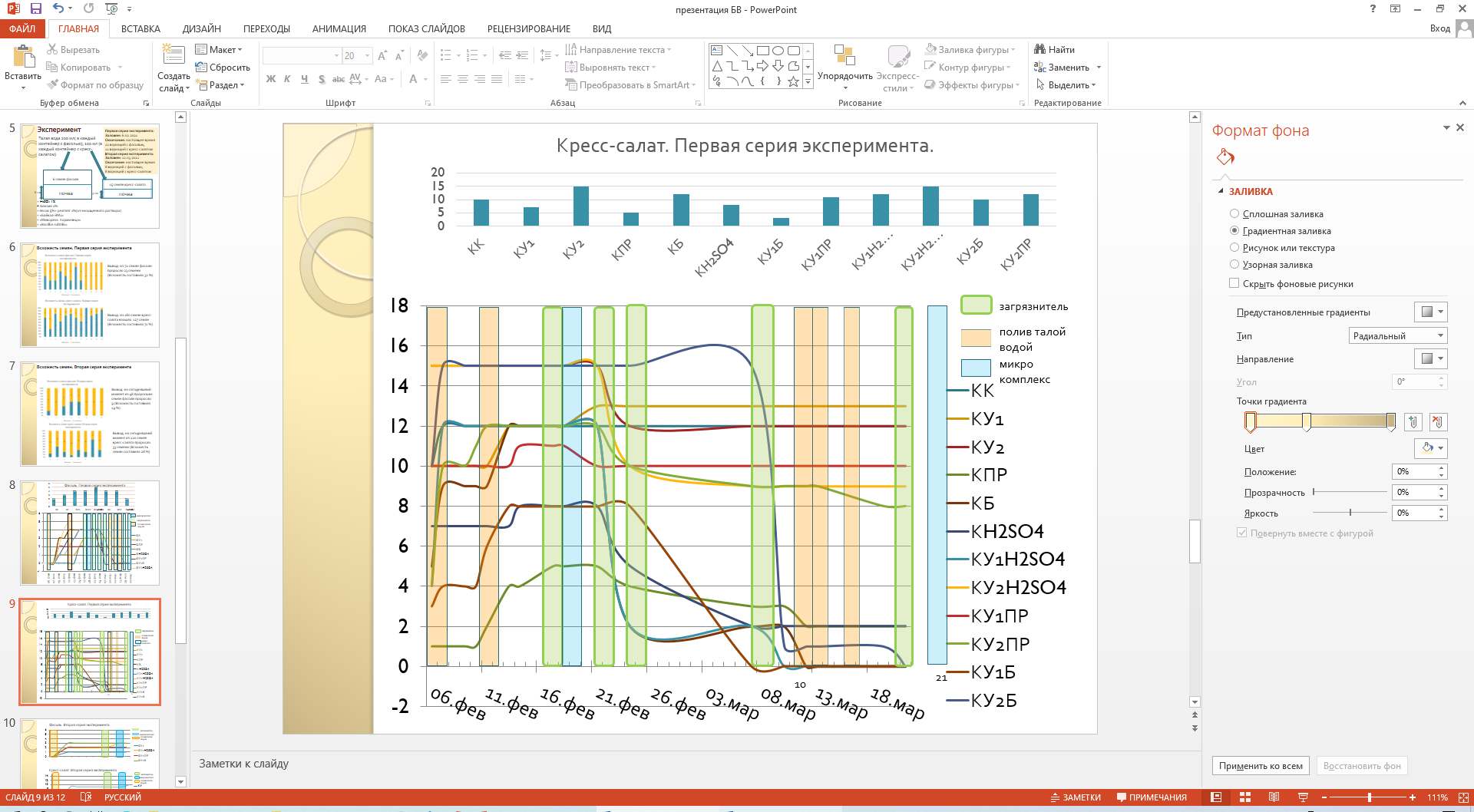 Рис.8.А. Распределение кресс-салата по контейнерамБ. График хода первой серии эксперимента и изменений растений кресс-салата.В ходе первой серии эксперимента с проросшими семенами кресс-салата мы делаем следующие выводы:- самые лучше всходы и развитие растений наблюдаются в контейнерах с микрокомплексами, относительно контрольных образцов;- не справились растения и погибли в контейнерах с бензином и бензином в совокупности с микрокомплексами;- в песко-соляной среде растения выглядят угнетенно, но продолжают свое развитие;- максимальных размеров растения достигли в контейнерах с серной кислотой и серной кислотой и микрокомплексами.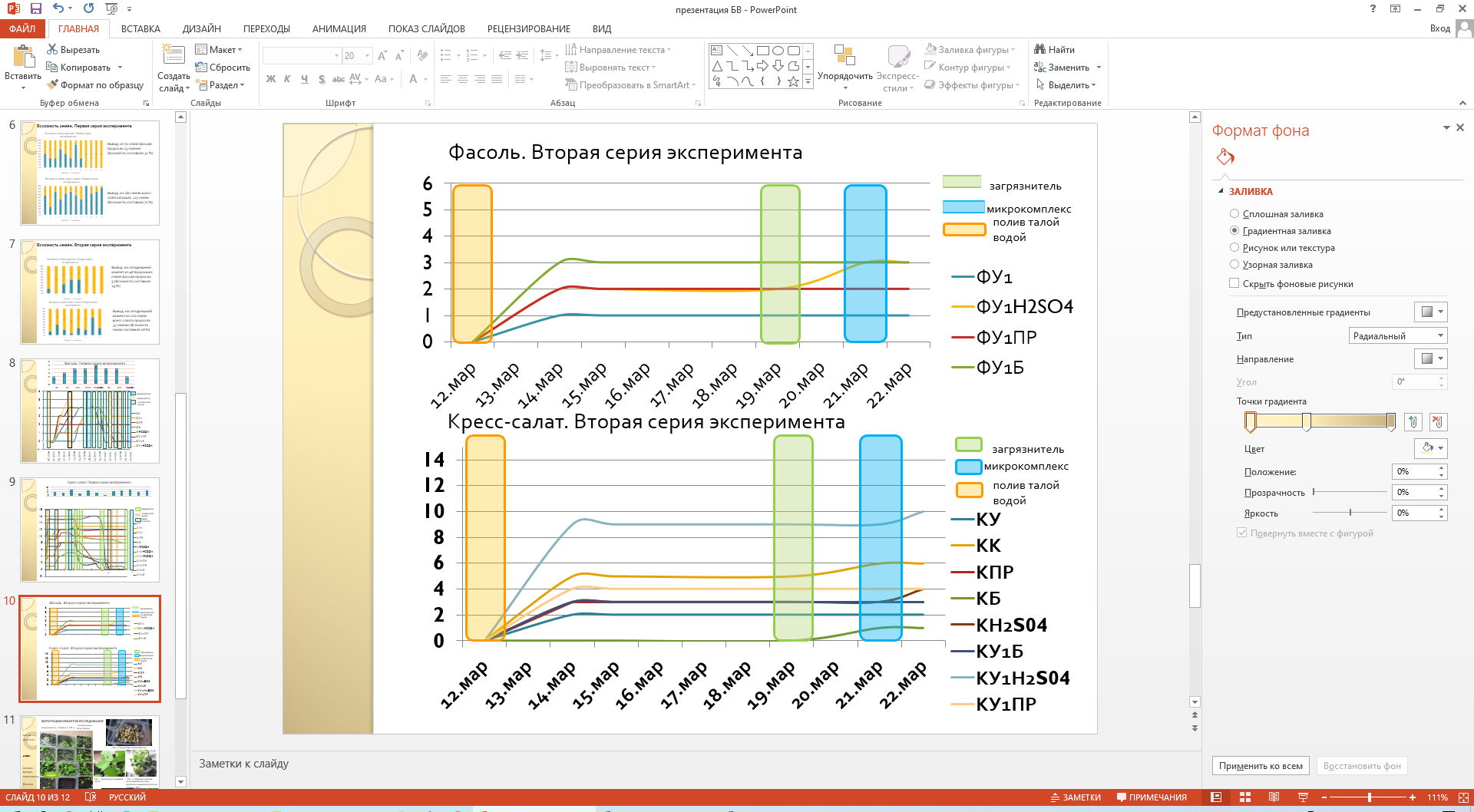 Рис.9. Графики хода второй серии эксперимента: А. Фасоль; Б. Кресс-салатВторая серия эксперимента была заложена 12 марта, были однократно внесены загрязнители и микробиокомплекс.Вторая серия эксперимента была прервана 22 марта, поскольку один из важнейших компонентов эксперимента закончился – растаял снег (в случае продолжения работы с образцами условия эксперимента были бы нарушены).ЗаключениеИзучив и проанализировав теоретический материал по теме исследования, мы заложили серию экспериментов, целью которых являлась проверка эффективности действия микробиологических препаратов на рост и развитие растений в разных почвенных средах (контроль, почва с удобрением, почва с определенными типами загрязнения и загрязненная почва с микрокомплексами). В инструкциях по применению препаратов заявлена их высокая эффективность в борьбе с почвенными загрязнениями.  В ходе эксперимента нами была выдвинута гипотеза о том, что воздействие микробиологических комплексов «Байкал-ЭМ 1», «Кормилица. Микориза» и «Bacillus subtilis» будет эффективным и благоприятно отразится на росте и развитии растений, улучшит жизнеспособность в условиях почвенных загрязнений в городской среде. Однако гипотеза подтвердилась частично.Эксперимент показал, что реагент не так уж безопасен, песок меняет физические свойства почвы (это сказывается на механических свойствах, дальнейшем графике полива, плодородии почвы), бензин и кислота в малых концентрациях длительно не оказывают визуального отрицательного эффекта. А микробиологические комплексы «Байкал ЭМ-1» и «Микориза. Кормилица» не дали видимых результатов в среде с песко-соляным реагентом, более угнетающе действуют на растения с загрязнителем – бензином, а в совокупности с кислотой дают даже положительный эффект. Проведя эксперимент, мы выяснили, что микробиологические удобрения полезны и эффективны для роста и развития растений, для выращивания культур в садах, огородах и полях, но с решением почвенных экологических проблем они будут неэффективны. Заявленная эффективность в борьбе с загрязненной почвой не подтверждена.В перспективе работа будет продолжена и в качестве объектов исследования выступят однолетние и многолетние растения, высаживаемые на территории города.Список использованных источников информации(https://втораяиндустриализация.рф/mikrobiologicheskie-udobreniya/)http://agro-gid.com/http://biofile.ru/bio/22419.htmlhttps://pochva.net/industrial/bajkalem-1.htmlhttps://ru.wikipedia.org/wiki/Биотехнологияhttps://www.krugosvet.ru/enc/nauka_i_tehnika/himiya/POCHVA.htmlhttps://www.krugosvet.ru/enc/nauka_i_tehnika/himiya/POCHVA.html https://yandex.ru/search/?text=почвы%20города%20липецка&lr=9&clid=2270455&win=400https://zen.yandex.ru/media/udobrisam/mikrobiologicheskoe-udobrenie-baikal-em1-instrukciia-po-primeneniiu-5b238cd981d0d100a9590c99https://www.gastroscan.ru/handbook/118/5648Приложение 1. Описание эксперимента (данные из дневника наблюдений)06.02.2021Появились первые всходы кресс-салата09.02.2021Проклюнулись первые проростки фасоли.11.02.2021Полив растений талой водой.ФН2SO4:                         ФУ1Б:		ФПР:hмин= 4см	h ср= 5	hмин = 5,5 смhмакс= 6 см	hмакс= 6 смhср= 5 см		hср= 5,75 смФУ1Н2SO4:   		ФБ:			ФУ1ПР:H макс =9                   Н макс= 7	Н мин=7Н мин =5                    Н мин= 4	Н макс=8Н ср= 6,25                  Н ср= 5   Н ср=7,5Вывод: Из 72 семян фасоли взошло - 21. С 1-ым листом- 15.Из 180 семян кресс-салата взошло 127 семян. 14.02.2021Полив растений талой водой.Наблюдаем появление первого настоящего листа фасоли.17.02.2021Первый раз внесли в почву загрязнители в концентрации 1%, растворив их в талой воде.Все растения растут и развиваются. У всей фасоли появился второй настоящий лист, 2 растения имеют дефекты (мутацию) листовой пластинки. Из 4, 2 фасоли неправильно развиты. Все находятся в равных условиях, но 3 вытянулись: ФУ1, ФПР, виден нераскрывшийся 3-ий лист. Кресс-салат: все растения вытянулись: длинные, слабые, зеленые. В большинстве контейнеров появился первый настоящий лист. У 90% ростков средняя длина - 4 см.18.02.2021Произвели первую обработку почвы удобрениями «Байкал ЭМ-1» и «Микориза. Кормилица». 19.02.2021Фасоль: края листьев начали заворачиваться вовнутрь.ФПР: высота растений не изменилась, появился второй настоящий лист, появились в пазухах боковые побеги, растения внешне развиваются нормальноФУ1ПР: у всех растений край листовой пластинки начал заворачиваться и сохнуть. 5% некроза листовой пластинки, тем не менее, растения продолжают расти и развиваться. У 1 побега появился второй настоящий лист.ФК: растения продолжают расти и развиваться. Так, высота побегов достигла 12 и 10 см. Побеги вытянулись, удлиненные.ФУ1: высота побегов - 12 и 20 см. Растения продолжаются расти и развиваться. На одном растении вдоль центральной прожилки появились темно-зеленые пятна. На побегах появился второй настоящий лист.ФУ1Б: У 50% побегов появился второй настоящий лист. Высота растения: 9, 10, 11 и 14 см. Развитие растения проходит нормально.ФБ: Высота побегов 8 см и 9 см. 1% некроза листовой пластинки. Развитие и рост затормозились.ФУ1Н2SO4: из 5 побегов у 3 появился второй настоящий лист. Высота побегов: 13 и 12 см. Растения продолжают расти и развиваться. У двух растений листья начали заворачиваться.КУ2ПР: 1 побег увял. Остальные без явных изменений. Растения очень маленькие, продолжают рост и развитие.КУ1ПР: 11 живых побегов, 1 почти увял, еще 1 высох в прикорневой части растения. Остальные 6 продолжают рост и развитие.КУ2Н2SO4: 1 побег высох в верхней части листа, остальные 14 побегов продолжают рост и развитие.КУ1Н2SO4: 1 из 12 побегов пересох в середине стебля.КБУ2: из 15 побегов 10 внешне растут и развиваются нормально, а 5 побегов утончились в прикорневой части побега.КУ1Б: все 8 побегов растут. У 1 растения началось аномальное развитие, побег завинчен в центральной части стебля.КПР: из 5 побегов растут и развиваются 4. Рост и развитие происходит нормально,1 побег увял в прикорневой части стебля.КБ: все 12 побегов растут и развиваются, 1 растение истончилось в прикорневой части стебля, но растение продолжает свое развитие. КН2SO4: все 8 побегов растут и развиваются, но 50% растений сильно изогнулись в средней части побега.КУ2: все 12 побегов растут и развиваются нормально.КУ1: все 12 побегов растут и развиваются нормально.КК: все 12 побегов растут и развиваются нормально, без явных изменений.Вывод: На момент 19.02.2021 все побеги кресс-салата имеют первый настоящий лист, вытянутые, ослабленные.Все растения фасоли растут и развиваются нормально.21.02.2021 Были внесены загрязнители повторно. В кресс-салате изменений не наблюдалось. Все контейнеры были без изменения, кроме ФУ1ПР: листья увяли и засохли.24.02.2021Произвели третью обработку почвы загрязнителями. На текущий момент (с начала эксперимента прошло 20 дней) в стадии активного роста находятся 23 растения фасоли и 86 побегов кресс-салата. КУ1Б: на сегодняшний момент все растения кресс-салата увяли, предположительно из-за бензина. Все побеги утончились в нижней части стебля.КБ: 70% всех побегов увяли в прикорневой части. 3 ростка продолжают рост и развитие. Листья начали желтеть, растения меняют окраску.КУ1Н2SO4: 25% растений кресс-салата увяли в прикорневой части стебля. Остальные продолжают расти и развиваться, но листья светлеют, меняя свою окраску.КУ2ПР: 2 побега увяли в прикорневой части стебля, остальные 9 продолжают расти и развиваться. У большей части растений листья начинают светлеть, меняя свою окраску.КПР:  4 побега продолжают расти и развиваться, но 1 побег пожелтел.КУ1ПР: 8 растений кресс-салата продолжают свой рост и развитие, но 2 побега увяли в прикорневой части стебля. КБУ2: из 14 побегов 9 растут и развиваются, но 1 побег полностью увял, 4 побега увяли в прикорневой части стебля.КУ2: все 12 ростков продолжают рост и развитие, все побеги зеленые.КУ1: все 11 ростков кресс-салата продолжают расти и развиваться. Все побеги зеленые, более вытянутые, чем у КУ2.КК: все 12 побегов продолжают расти и развиваться, вытянутые, слабые. Листья мелкие и завернутые вовнутрь.КН2SO4: все 8 побегов растут и развиваются.КУ2Н2SO4: из 15 побегов 3 увяли в верхней части побега, остальные продолжают расти и развиваться. Листья светлеют и завернутые.Вывод: на 24.02.2021 самое пагубное воздействие оказывает использование «Байкал ЭМ-1» на почву, загрязненную бензином. Самые лучшие ростки оказались в контейнерах с удобрениями, это заметно, если сравнить контейнеры с контролем и удобрениями.ФУПР: побеги продолжают развиваться, но листья засохли, а первый настоящий лист засох на 70%.ФПР: растения мощные, крепкие. Высота побегов: 12 и 10 см. У одного из побегов настоящие листья засохли на 80%, 1 настоящий засох на 70%, но растения продолжают расти и развиваться. ФБ: растения развиваются слабо, листовая пластинка маленькая. Высота побегов 11 и 12 см. 10% некроза листовой пластинки.ФУБ: у 1 из 4 побегов появился 3 лист. Темно-зеленые, мощные побеги. Высота побегов: 11, 12, 13 и 17 см.Фу: высота побегов 16, 20 и 22 см. Все 3 побега продолжают расти и развиваться. Мощные, вытянутые побеги. Все 3 растения имеют 3 листа, 4-ый раскрывается.ФК: высота побегов 13 и 19 см. Слабые, вытянутые побеги. Имеют 2 настоящих листа.ФУН2SO4: высота побегов 17, 14, 17, 13.5 и 12.5 см. Вытянутые, слабые побеги. Имеют 2 настоящих листа. У 2 растений 5% некроз листовой пластинки.ФН2SO4: все побеги растут и развиваются. Высота 22.5 и 13.3 см. Слабые, вытянутые побеги, мощные листья. Имеют 2 настоящих листа, 3-ий раскрывается.Вывод: самое пагубное воздействие оказывает микробиологические средство «Байкал-ЭМ1» в контейнере с песком и реагентом. Следовательно, в засоленную почву нельзя добавлять данное микробиологическое удобрение, также не желательно добавлять его в кислую почву. В контейнере ФУН2SO4 растения развиваются хуже, чем в обычной кислой среде без удобрения. В контейнере ФУ1  растения развиваются и растут быстрее и мощнее.26.03.2021 Изменений в растениях фасоли и кресс-салата не наблюдалось.28.02, 04.03 и 07.03.2021 При поливе повторно были внесены загрязнители. Видимых изменений во внешнем облике астений не наблюдалось.7.03.2021 Был произведен полив загрязнителями.КПР(3): 2 побега пожелтели и увяли в прикорневой части, 1 побег продолжает расти и развиваться. Листья темные, мелкие.КК(11): все побеги продолжают расти и развиваться. Настоящие листья закручиваются на 50%.КУ2 (11): все побеги продолжают расти и развиваться. Листья зеленые, широкие, расправленные. Первый лист (ненастоящий) пожелтел.КУ1(13):  все побеги продолжают расти и развиваться. Листья широкие, расправленные, крупные. Побеги зеленые, мощные.КБ(4): все побеги продолжают расти и развиваться. Листья зеленые, широкие, расправленные. Побеги мощные.КБУ2(6): все побеги продолжают расти и развиваться. Листья зеленые.КУ1Н2SO4(2): побеги слабые. Побеги пожелтели в прикорневой части стебля.КН2SO4(2): побеги мощные, продолжают расти и развиваться. Побеги засыхают в прикорневой части стебля.КУ2Н2SO4(9): 4 побега продолжают свой рост и развитие, остальные полностью увяли. Побеги слабые.КУ1ПР(10): слабое развитие побегов. Центральные прожилки темные. 20% нижних листьев пожелтели.КУ2ПР(9): побеги продолжают расти и развиваться. Стебли темные. Листья мелкие, центральные прожилки темные. 50% нижних листьев желтые.ФК(2): побеги продолжают рост и развитие. 1 из 2 побегов зацвел.ФУ1(3): побеги продолжают рост и развитие. 2 из 3 побегов зацвели.ФУ1Б(1): 3 побега засохли полностью. 1 побег поражен в нижней части побега. 3 листа пожелтели. Побег зацветает.ФБ(4): 2 побега поражены в прикорневой части стебля.  1 побег полностью засох. 1 побег зацветает.ФН2SO4(3): все 3 побега продолжают свой рост и развитие. 1 зацветает (бутоны).ФУ1Н2SO4(5): все побеги продолжают рост и развитие. Наблюдается мозаичность на листовых пластинках (темно-зеленый/зеленый). 2 побега цветут, еще 3 имеют бутоны.ФУ1ПР(5): 4 побега полностью засохли. 1 побег продолжает свой рост и развитие.ФПР(2): 1 побег полностью увял. Нижний лист полностью засох; средний пожелтел; на побеге отмечается наличие бутона.9.03.2021 У фасоли появились первые стручки.10.03.2021 Был произведен полив талой водой. Явных изменений в растениях не наблюдалось. 11.03.2021 У всех побегов фасоли появились стручки.12.03.2021 Была заложена вторая серия эксперимента.Посеяли фасоль: 48 шт. (8 контейнеров); кресс-салат:  120 шт. (8 контейнеров). Сорт семян фасоли «Красная шапочка»; сорт семян кресс-салата  «Крупнолистовой».Осуществлен полив талой водой.Описание растений первой серии эксперимента.КК(12): все побеги растут и развиваются. Средняя высота растений: 6 см. Зеленые, мощные стебли. Настоящие листья закручиваются. У некоторых побегов произошло незначительное истончение в прикорневой части побега. КПР(3): 2 побега растут и развиваются. 1 побег из 3 полностью засох, остальные 2 истончились в прикорневой части.КУ1Н2SO4(2): растения истончились в верхней части стебля. Листья желтые, некоторые засохли. Побеги тонкие и слабые. Почвенный слой высолился и покрылся тонким слоем одноклеточных зеленых водорослей.КУ2Н2SO4(9): все 2 побега продолжают расти и развиваться. На почве появился белый налет и покрылся тонким слоем одноклеточных зеленых водорослей. Побеги зеленые, мощные. Настоящие листья на 1 побеге начали заворачиваться.КУ2(12): все побеги растут и развиваются. Побеги мощные, зеленые. Листья крупные, имеют ярко-зеленую окраску.КУ1(13): все побеги растут и развиваются. Побеги зеленые, мощные. Листья имеют ярко-зеленую окраску, широкие, крупные.КБ(2): 2 побега растут и развиваются, 1 засох в прикорневой части стебля, практически полностью увял. У другого побега нижние листья пожелтели, но побег развивается. 2 побега полностью увяли.КБУ2(1): 5 из 6 побегов полностью увяли, но 1 побег сохраняет жизнестойкость. Листья мелкие, покрыты некротическими пятнами на 30%.КУ1ПР(10): все побеги растут и развиваются. Особых изменений нет.КУ2ПР(8): все побеги растут и развиваются, но 1 побег полностью увял и засох.  У 1 побега листья пожелтели, и он начал зацветать.Вывод: на 12.03.2021 самые мощные растения в контейнерах с удобрениями. Самые крупные листья у растений в контейнере с Н2SO4. Самые мелкие и темные листья с песком и реагентом. Растения с бензином практически полностью увяли.ФУ1(3): высота побегов составляет 27 и 24 см. 9.03.2021 появились стручки, высота стручков 3,5 см. Растения мощные, развиваются нормально. Продолжают цветение.ФК(2): все растут и развиваются. Побеги продолжают цветение, стручки до 5 см. Высота побегов 23 и 16 см.ФУ1Б(4): 3 побега полностью засохли, 1 увял в прикорневой части стебля.ФБ(1): нижние листья пожелтели, растение угнетено, высота побега - 14 см. Начало цветения побега. Листья слабые, мелкие.ФН2SO4(2): высота побегов 29,5 и 24 см. 11.03 завязались стручки. Продолжается цветение. Растение вытянулось, но продолжает развиваться. Листья светло-зеленые, слабые, мелкие.ФУ1Н2SO4(5): 11.03 появление у всех побегов стручки, кроме 1. Длина стручков 5,5 - 6 см. Растения цветут. Листья крупные, темно-зеленые.ФПР(1): растение полностью засохло и завяло.Вывод: на 12.03.2021 самые мощные побеги в контейнере с ФУ1Н2SO4; сильно вытянутые побеги ФН2SO4. Самая губительная среда: бензин+ удобрение; в средах с песком/ реагент и песок/ реагент+ удобрение все увяло и засохло.15.03.2021Произведен полив талой водой.19.03.2021 Вторая серия эксперимента. У всех растений фасоли появился первый настоящий лист.Первая серия эксперимента.КБ(1): нижние листья пожелтели.КБУ2(1): растение сильно угнетено.КК(12): все растения продолжают рост и развитие. Побеги зеленые, мощные.КУ1(13): все растения растут и развиваются. Внешняя часть листа у всех экземпляров стала иметь темную, бурую окраску. Нижние листья начали желтеть.КУ2(12): нижние листья пожелтели. Стали более темного цвета. Хорошо выражено жилкование. Развитие происходит нормально.КУ1ПР(10): листья более мелкие, темные. Нижние листья пожелтели.КУ2ПР(8): все побеги продолжают расти и развиваться. Один побег продолжает цветение. Листья мелкие, начали желтеть. КУ2Н2SO4(9): 3 побега увяли, слабые. Остальные 6 растут и развиваются нормально. Листья крупные, жилки темные. Растения мощные.КПР(2): побеги слабые. Один побег пожелтел, другой развивается нормально. Листья мелкие.КУ1Н2SO4(0): растения полностью засохли и увяли.КН2SO4(2): самые крупные и мощные растения. Листья крупные и ярко-зеленые.Вывод: на момент 19.03.2021 самые мощные побеги наблюдаются в контейнере с Н2SO4. На 2-ом месте КУ2Н2SO4. Самые слабые побеги у КБУ2, КПР и КПРУ2. В настоящий момент эффект удобрения «Байкал ЭМ-1» и «Кормилица. Микориза» внешне не различаются.ФУ(3): все растения растут и развиваются. Побеги вытянутые, слабые. Листья ярко-зеленые. Побеги отцвели. Стручки продолжают развиваться, увеличиваться в объеме. Размер стручков - 9см. ФН2SO4(2): все растения продолжают расти и развиваться. Побеги   вытянутые, слабые. Стручки продолжают развиваться, увеличиваться в объеме. Стручков немного, но крупные. Размеры - 5 и 8 см.ФБ(1): растение сильно угнетено. Все нижние листья пожелтели и облетели. Но, на побеге можно заметить маленькие стручки.ФК(2): растения растут и развиваются нормально. Размер стручков - 9 см.ФУ1Н2SO4(5): растения продолжают расти и развиваться. Побеги зеленые, мощные. Листья имеют ярко-зеленую окраску, крупные. Стручки продолжают увеличиваться в объеме. Размеры стручков - 9 см.ФУ1Б(0): растение полностью засохло и завяло.Вывод: на момент 19.03.2021 вся фасоль отцвела. Контрольное растение имеет среднюю высоту, среднее количество стручков и развивается нормально. Самые слабые побеги находятся в контейнере с добавлением бензина. Самые низкорослые, но крепкие побеги с Н2SO4.Обилие стручков наблюдается на побегах с добавлением Н2SO4. Произвели полив растений первой и второй серии эксперимента загрязнителями. 21.03.2021 Был осуществлен полив удобрениями растений первой («Байкал-ЭМ1» и «Микориза. Кормилица») и второй серии эксперимента (кроме кресс-салата во 2-ой серии) (препарат ««Bacillussubtilis»). Также, осуществлен полив талой водой контрольных растений. Явных изменений в растениях не обнаружено, кроме контейнера с КУ2Б.КУ2Б(0): Растение полностью завяло.Приложение 2. Таблица 1. Всхожесть и изменение в количестве побегов фасоли (первая серия эксперимента)Приложение 3. Таблица 2. Всхожесть и изменение в количестве побегов кресс-салата (первая серия эксперимента)Приложение 4. Таблица 3. Всхожесть и изменение в количес3тве побегов фасоли (вторая серия эксперимента)Итог: из 48 пророщенных семян фасоли проросло 9 семян.Приложение 5. Таблица 4. Всхожесть и изменение в количестве побегов кресс-салата (вторая серия эксперимента)Итог: из 120 семян кресс-салата проросло 34 семени.Приложение 6. Условные обозначения, используемые в работе:Удобрение 1- «Байкал ЭМ-1»Удобрение 2- «Микориза. Кормилица»Удобрение 1 во второй серии эксперимента – «Bacillus subtilis»КК - кресс-салат контрольКУ1- кресс-салат+ удобрение 1КУ2- кресс-салат+ удобрение 2КБ - кресс-салат+ бензинКУ1Б - кресс-салат+ удобрение 1+ бензинКУ2Б- кресс-салат+ удобрение 2+ бензинКПР- кресс-салат+ песок+ реагентКУ1ПР- кресс-салат+ удобрение 1+ песок+ реагентКУ2ПР- кресс-салат+ удобрение 2+ песок+ реагентКН2SO4- кресс-салат+ серная кислотаКУ1Н2SO4- кресс-салат+ удобрение 1+ серная кислотаКУ2Н2SO4- кресс-салат+ удобрение 2+ серная кислотаФК - фасоль контрольФУ1- фасоль+ удобрение ФБ - фасоль+ бензинФУ1Б - фасоль+ удобрение 1+ бензинФПР-  фасоль+ песок+ реагентФУ1ПР- кресс-салат+ удобрение 1+ песок+ реагентФН2SO4- фасоль+ серная кислотаФУ1Н2SO4- фасоль+ удобрение 1+ серная кислотаПриложение 7.  Фотографии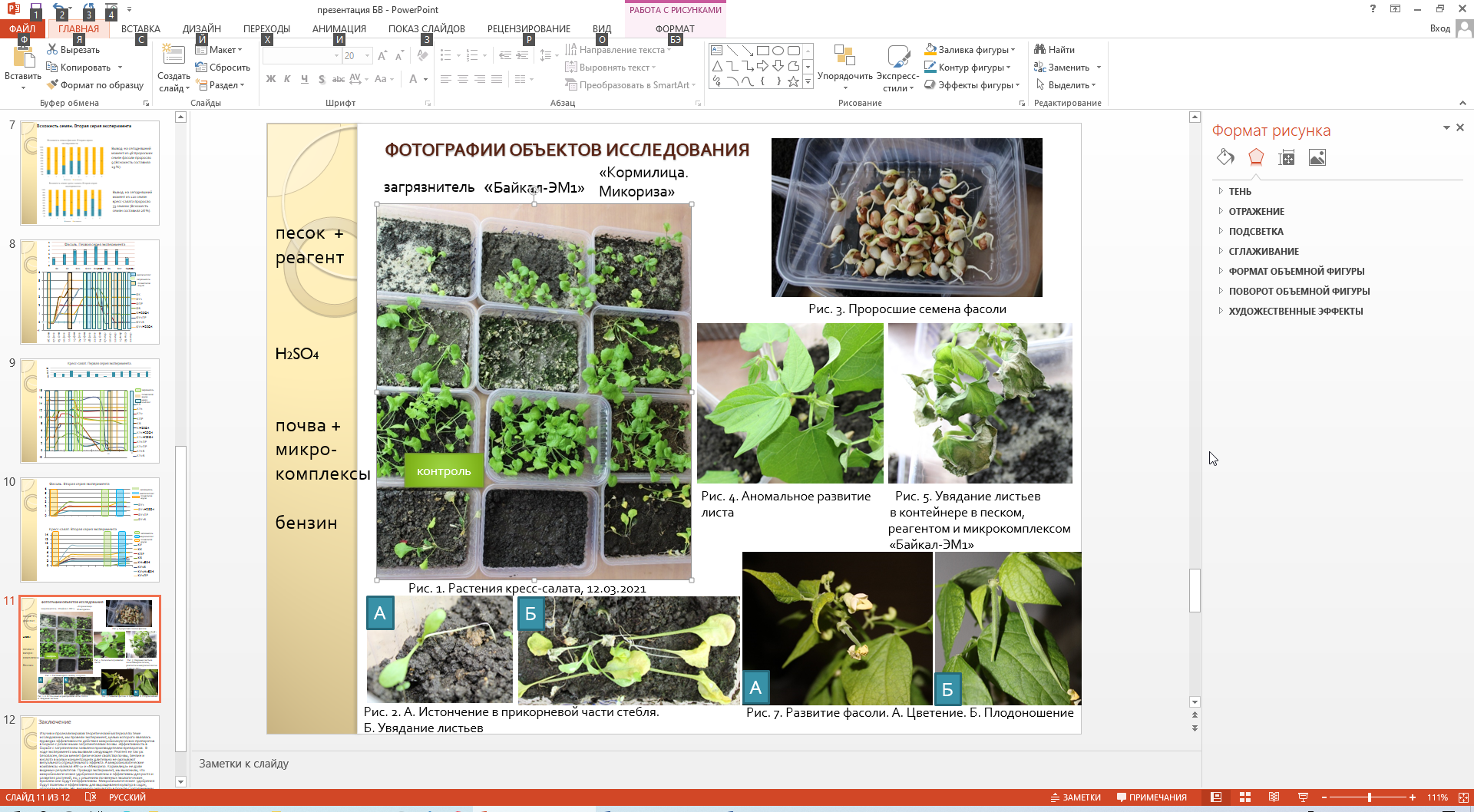 Рис. 1. Растения кресс-салата, 12.03.2021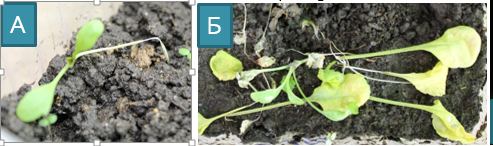 Рис. 2. А. Истончение в прикорневой части стебля.Б. Увядание листьев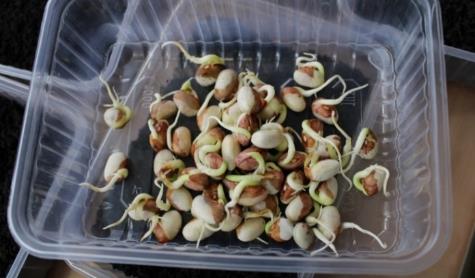 Рис. 3. Проросшие семена фасоли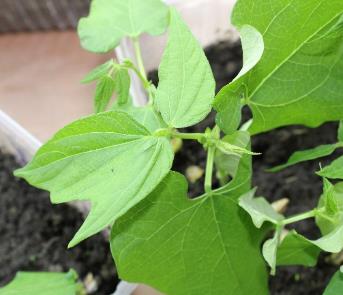 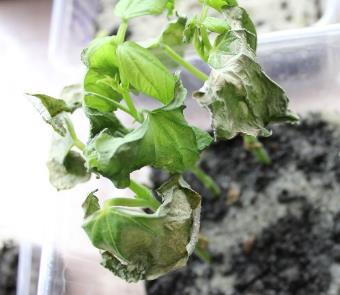 Рис. 4. Аномальное развитие         Рис. 5. Увядание листьевлиста                                        		в контейнере в песком,                        		                                                   реагентом и микрокомплексом         «Байкал-ЭМ1»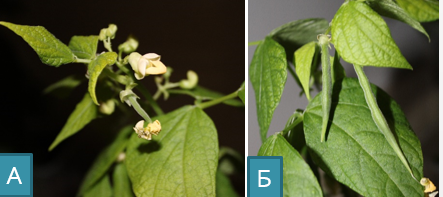 Рис. 7. Развитие фасоли. А. Цветение. Б. ПлодоношениеУдобренияУдобренияУдобренияминеральныеорганическиемикробиологическиеПитание растений+++Экологичность-+/-+Почвоулучшение-++Последствия передозировкиестьестьнетПодавление фитопатогенной микрофлоры, фунгицидные свойства--+Стабильность состава+_+ДатаФУ1ПРФУ1Н2SO4ФБФПРФУ1БФН2S04ФКФУ16.02000000007.02000000008.02000000009.021232130110.022432130111.023542240112.023542240113.023542340114.024542442215.024542442216.024542442217.024542442318.024542442319.024542442320.024542442321.024542442322.024542422323.024542422324.02454242237.030531122312.030510122319.030510022321.030510022322.030510022323.030510022324.0305100223Дата	КУ1ПРКУ2ПРКУ1Н2SO4КБКПРКУ2Н2S04КН2S04КККУ1КУ2КУ1БКБУ26.0234451157107153107.02101012911571210154158.02101012911571210154159.021010129115712101541510.021011129115712101541511.021012129215712101561512.0210121212315712121561513.0210121212415712121581514.0211121212415812121581515.0211121212415812121581516.0211121212415812121581517.0211121212515812121581518.0211121212515812121581519.0210121212515812121581520.0210121212515812121581521.0210121212515812121581522.0210121212515812121581523.0210121212415812131581524.0210102441051213120157.03109243921213120612.03109022921213120119.03108012921213120121.02108012921213120022.03108012921213120024.031080129212131200ДатаФУ1ФКФУ1ПРФУ1БФУ1Н2S04ФБФН2S04ФПР12.030000000014.031023200015.031023200019.031023200021.031023300022.031023300024.0310233000ДатаКУКККПРКБКН2S04КУ1БКУ1Н2S04КУ1ПР12.030000000014.032530339415.032530339419.032530339421.0326314310422.0326314310424.03263144104